ProjektsLATVIJAS REPUBLIKAS MINISTRU KABINETS2019. gada __.__________	 Noteikumi Nr.……..Rīgā	(prot. Nr.___ ___.§)Grozījumi Ministru kabineta 2005. gada 22. novembra noteikumos Nr. 888 “Noteikumi par aizsargājamām alejām”Izdoti saskaņā ar likuma “Par īpaši aizsargājamām dabas teritorijām”13. panta otro daļuIzdarīt Ministru kabineta 2005. gada 22. novembra noteikumos Nr. 888 “Noteikumi par aizsargājamām alejām” (Latvijas Vēstnesis 2005, 196. nr.; 2006, 167.nr.; 2009, 602.nr.) šādus grozījumus:Svītrot 1.11. apakšpunktā vārdus “ar lauku teritoriju”. Svītrot 1.16. apakšpunktu.Svītrot 1.18. apakšpunktā vārdu “ozolu”. Aizstāt 1.26. apakšpunktā vārdus “Ainažu pilsēta ar lauku teritoriju” ar vārdiem “Ainažu pagasts”.Aizstāt 1.32. apakšpunktā vārdus “Baldones pilsēta ar lauku teritoriju” ar vārdiem “Baldones pagasts”.Svītrot 1.33. apakšpunktā vārdus “ar lauku teritoriju”. Svītrot 1.45. apakšpunktu.Aizstāt 1.47. apakšpunktā vārdus “Mazsalacas pilsēta ar lauku teritoriju” ar vārdiem “Mazsalacas pilsēta, Skaņkalnes pagasts”.Aizstāt 1.56. apakšpunktā vārdus “Auces pilsēta ar lauku teritoriju” ar vārdiem “Vecauces pagasts”.Papildināt noteikumus ar 1.61., 1.62., 1.63. un 1.64. apakšpunktu šādā redakcijā: Papildināt noteikumus ar piezīmēm šādā redakcijā:“Piezīmes.1. 7., 13., 18., 23., 30., 44., 49., 50., 60., 60., 61., 62., 63., 64. pielikumā noteikto aizsargājamo aleju robežas noteiktas Latvijas ģeodēzisko koordinātu sistēmā (LKS-92), kas noteikta kā Merkatora transversālās projekcijas plaknes koordinātas (LKS-92 TM), par kartogrāfisko pamatu izmantojot ortofotokarti mērogā 1:10 000, Nekustamā īpašuma valsts kadastra informācijas sistēmas datus un Meža valsts reģistra datus. Robežas noteiktas, neveicot robežu instrumentālu uzmērīšanu apvidū.2. 1. piezīmē minēto aizsargājamo aleju robežu ģeotelpiskie dati pieejami Dabas datu pārvaldības sistēmā atbilstoši normatīvajiem aktiem par dabas datu pārvaldības sistēmas uzturēšanas, datu aktualizācijas un informācijas aprites kārtību.” Izteikt 7. pielikumu šādā redakcijā:“7. pielikumsMinistru kabineta2005.gada 22.novembra noteikumiem Nr.888Ieriķu muižas alejas shēma”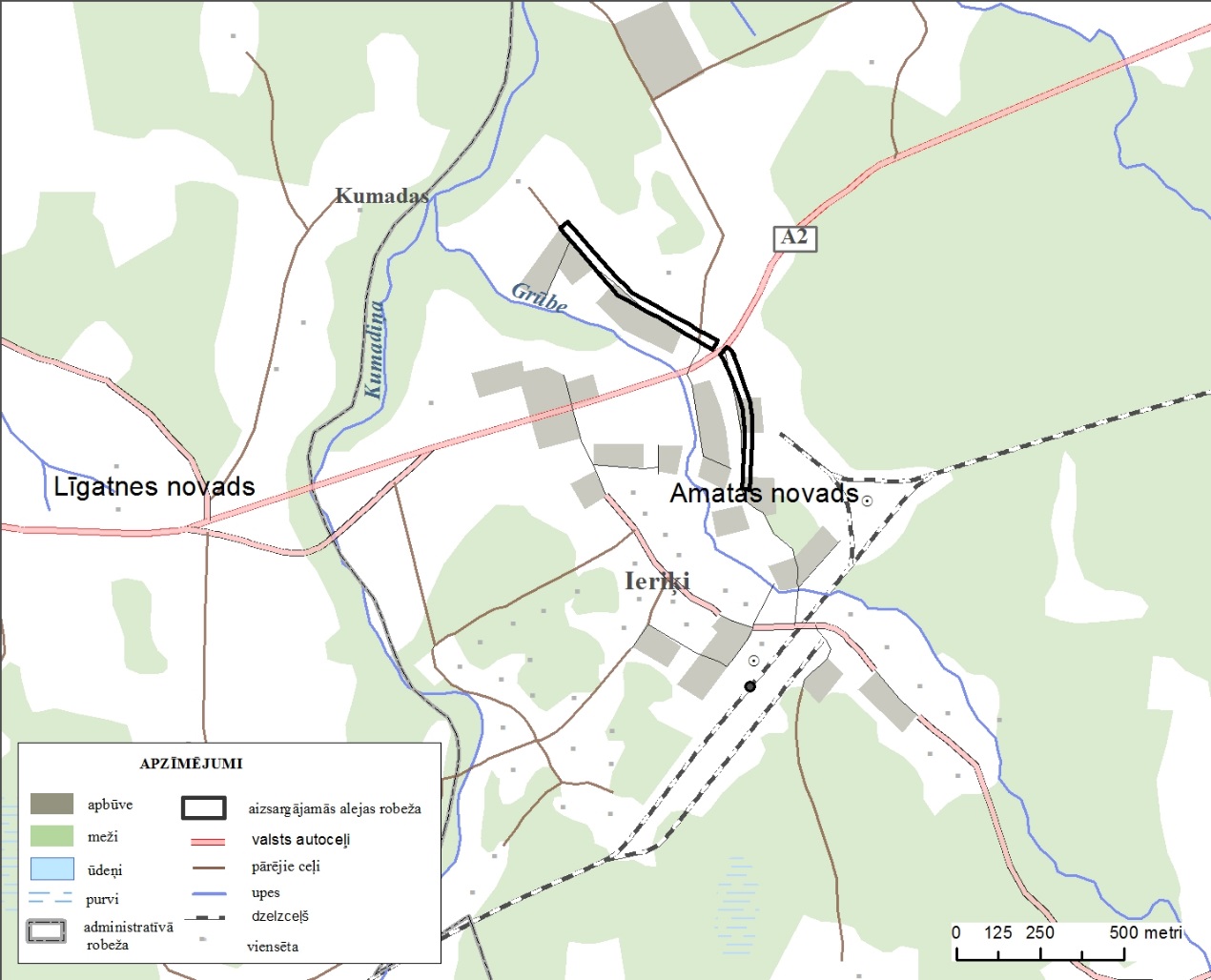  Izteikt 13.pielikumu šādā redakcijā:“13.pielikumsMinistru kabineta2005.gada 22.novembra noteikumiem Nr.888Bukaišu alejas shēma”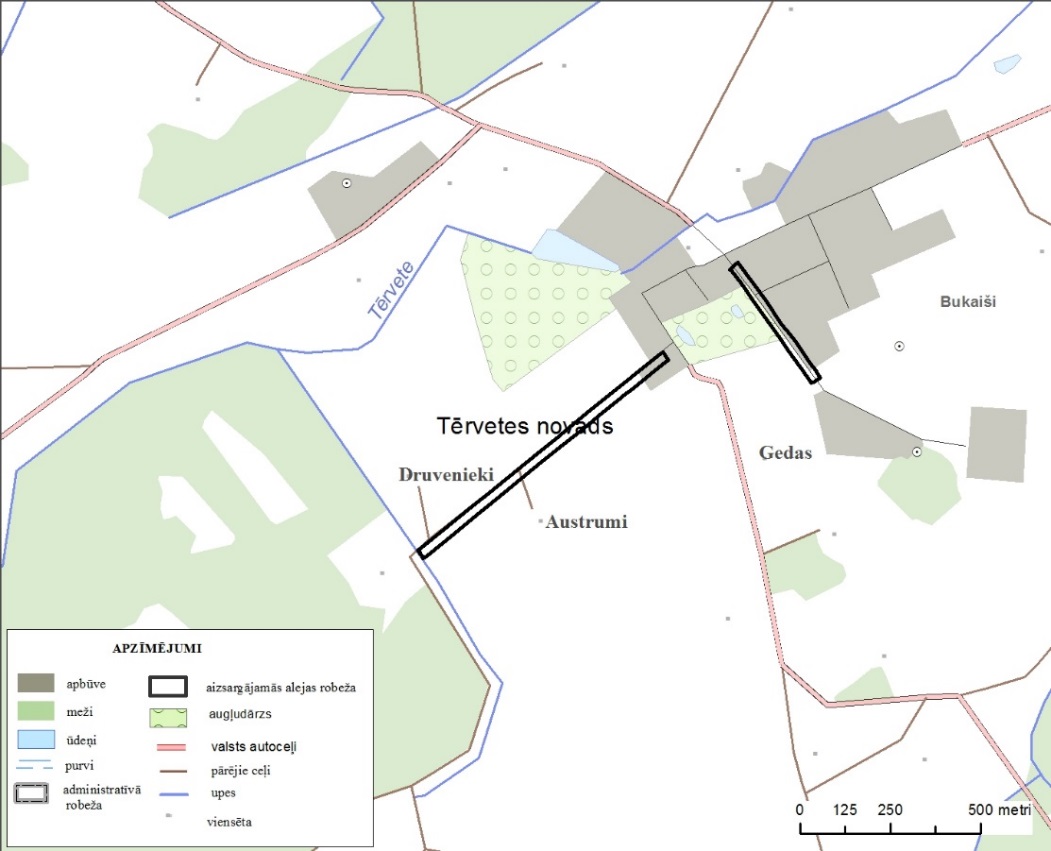 Svītrot 16.pielikumu.Izteikt 18.pielikumu šādā redakcijā:“18. pielikumsMinistru kabineta2005.gada 22.novembra noteikumiem Nr.888Elejas alejas  shēma”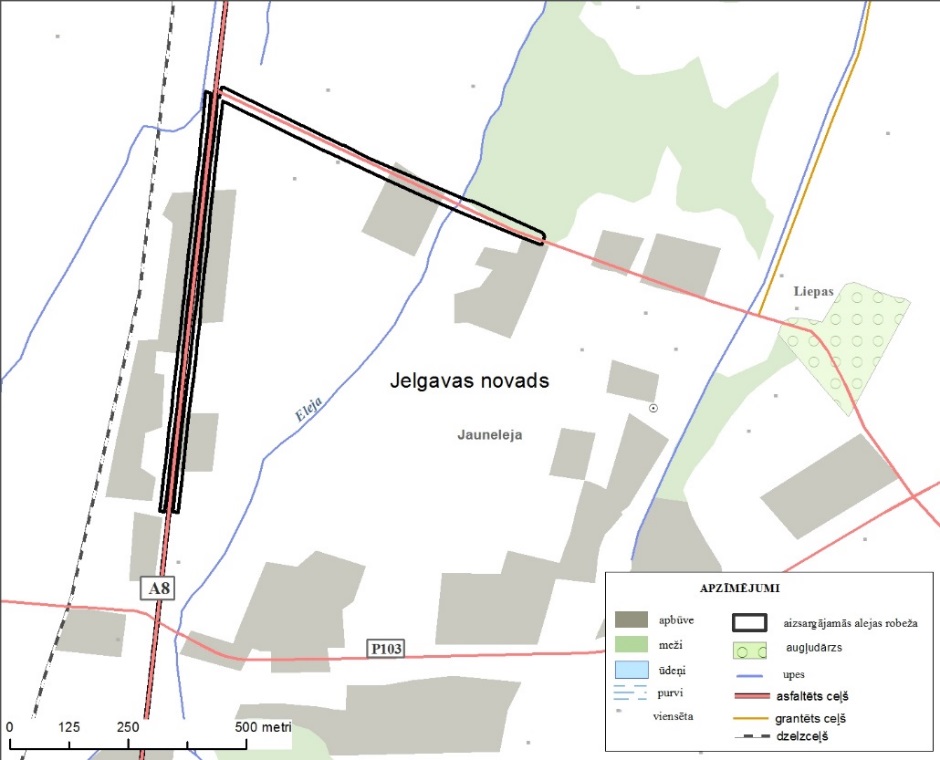 Izteikt 23. pielikumu šādā redakcijā:“23. pielikumsMinistru kabineta2005.gada 22.novembra noteikumiem Nr.888Cīravas liepu alejas shēma”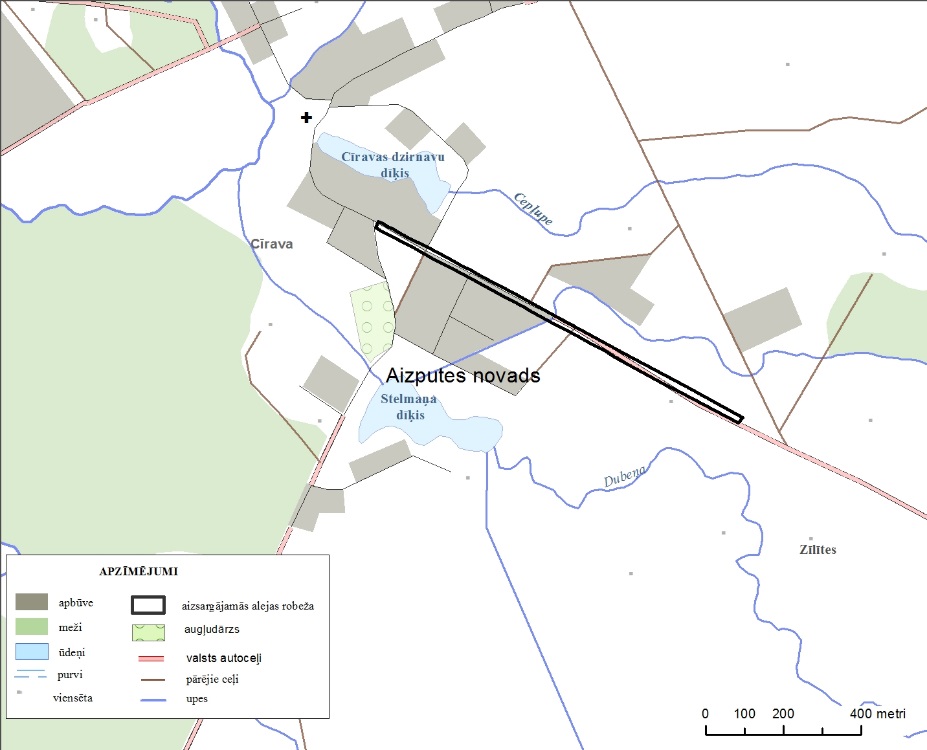 Izteikt 30. pielikumu šādā redakcijā:“30. pielikumsMinistru kabineta2005.gada 22.novembra noteikumiem Nr.888Vērenes muižas alejas shēma”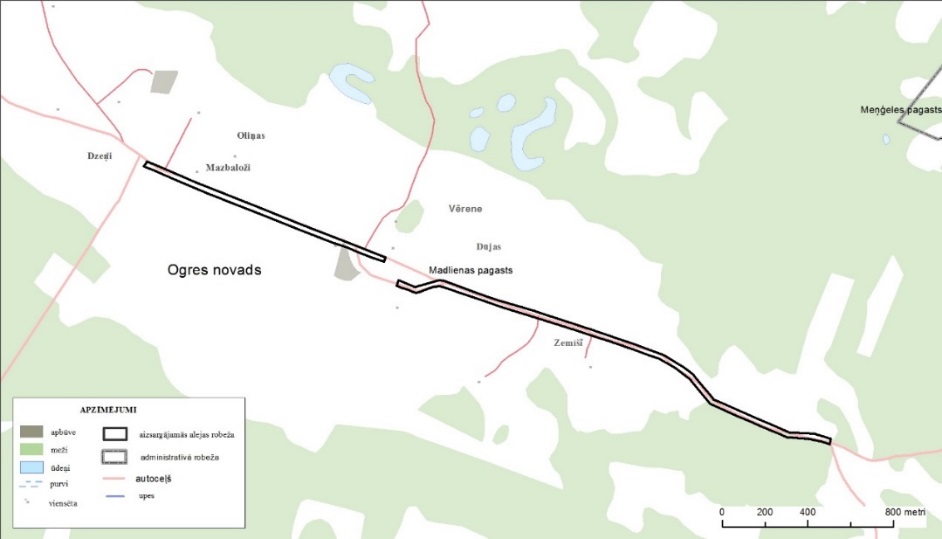  Izteikt 44. pielikumu šādā redakcijā:“44. pielikumsMinistru kabineta2005.gada 22.novembra noteikumiem Nr.888Jaunsmiltenes alejas shēma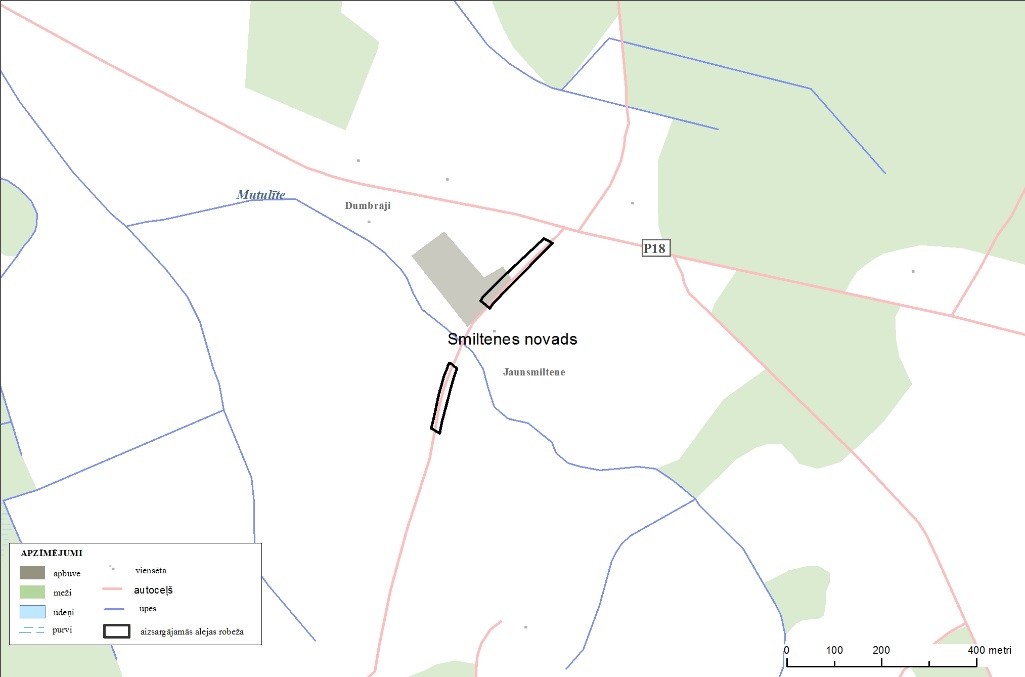  Svītrot 45. pielikumu.Izteikt 49. un 50. pielikumu šādā redakcijā:“49. pielikumsMinistru kabineta2005.gada 22.novembra noteikumiem Nr.888Rencēnmuižas ozolu alejas shēma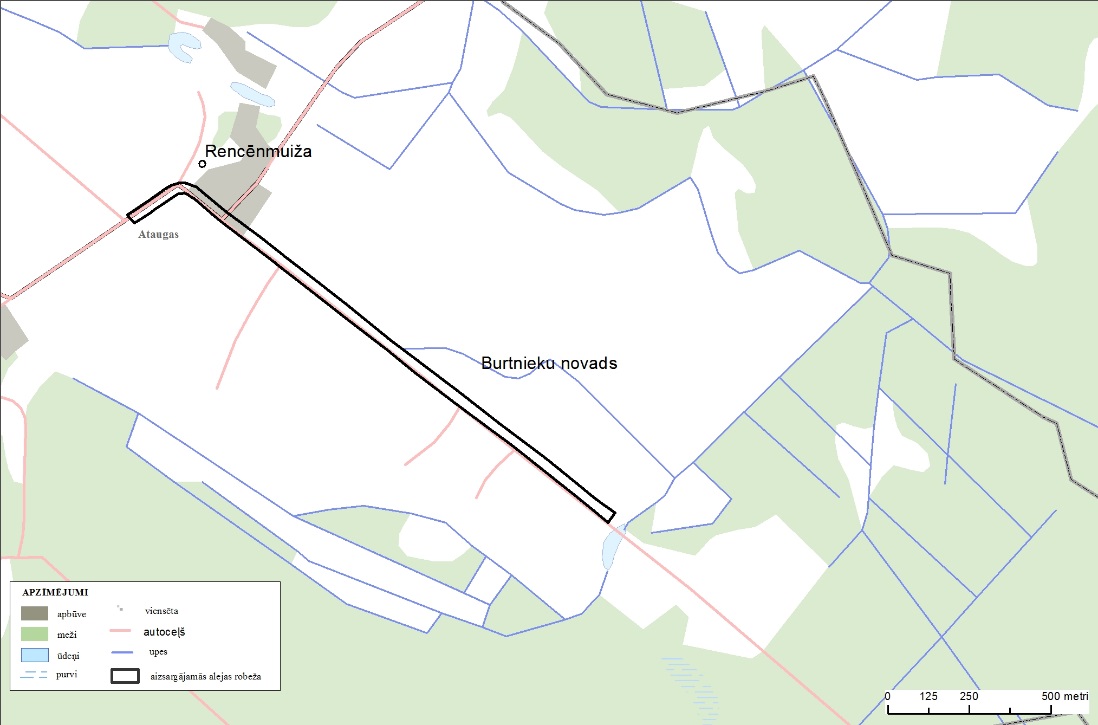 50. pielikumsMinistru kabineta2005.gada 22.novembra noteikumiem Nr.888Popes muižas alejas shēma”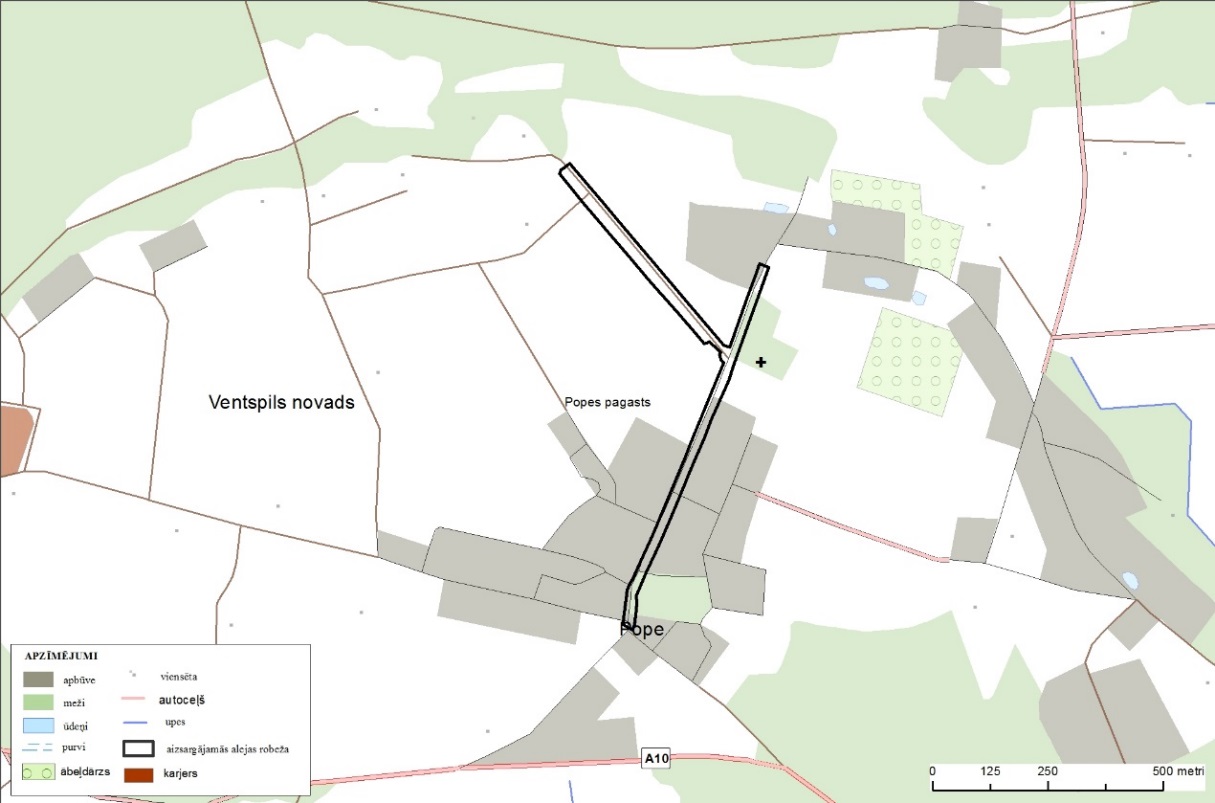 Izteikt 60. pielikumu šādā redakcijā:“60. pielikumsMinistru kabineta2005.gada 22.novembra noteikumiem Nr.888Dikļu muižas alejas shēma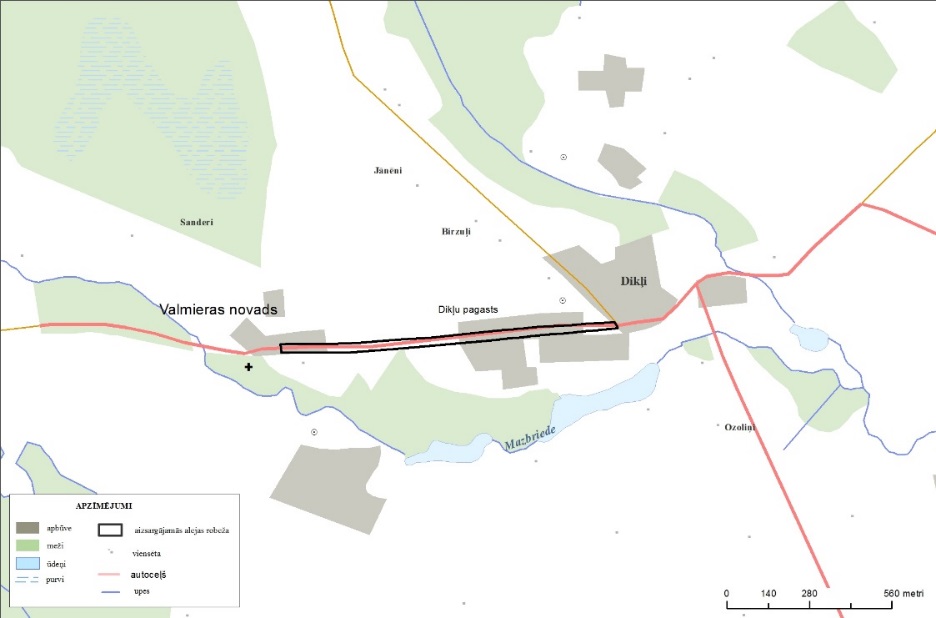  Papildināt noteikumus ar 61., 62., 63. un 64. pielikumu šādā redakcijā:“61.pielikumsMinistru kabineta2005.gada 22.novembra noteikumiem Nr.888Lubānas - Meirānu alejas shēma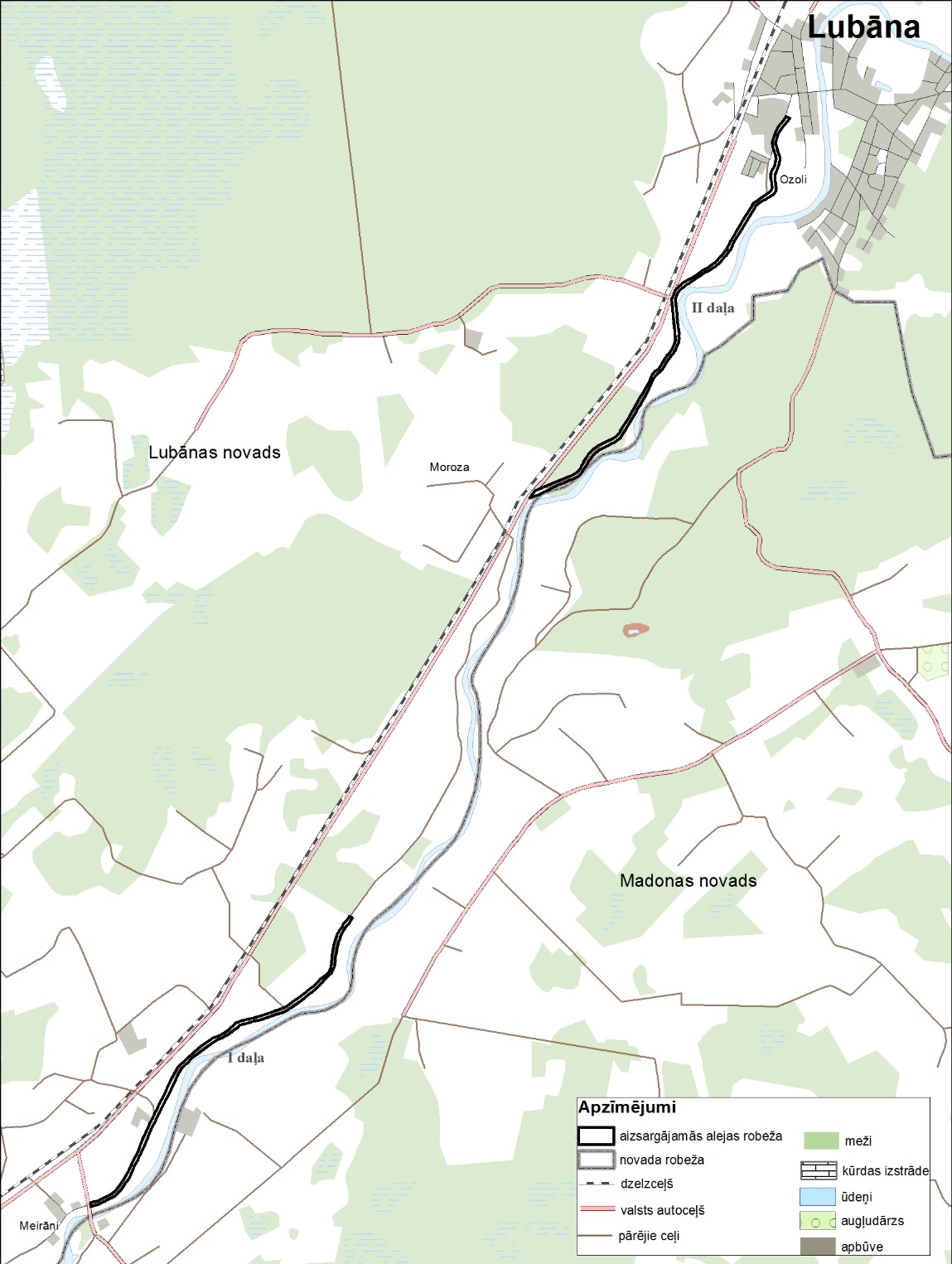 62.pielikumsMinistru kabineta2005.gada 22.novembra noteikumiem Nr.888Raiskuma alejas shēma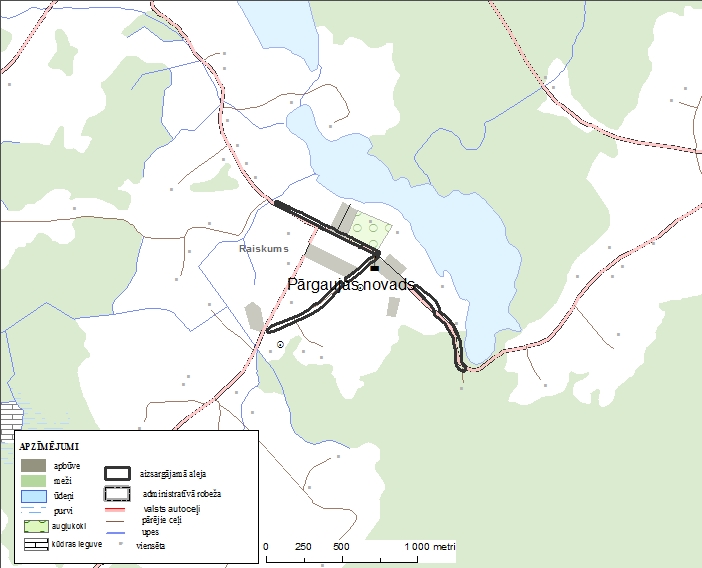 63.pielikumsMinistru kabineta2005.gada 22.novembra noteikumiem Nr.888Veckalsnavas alejas shēma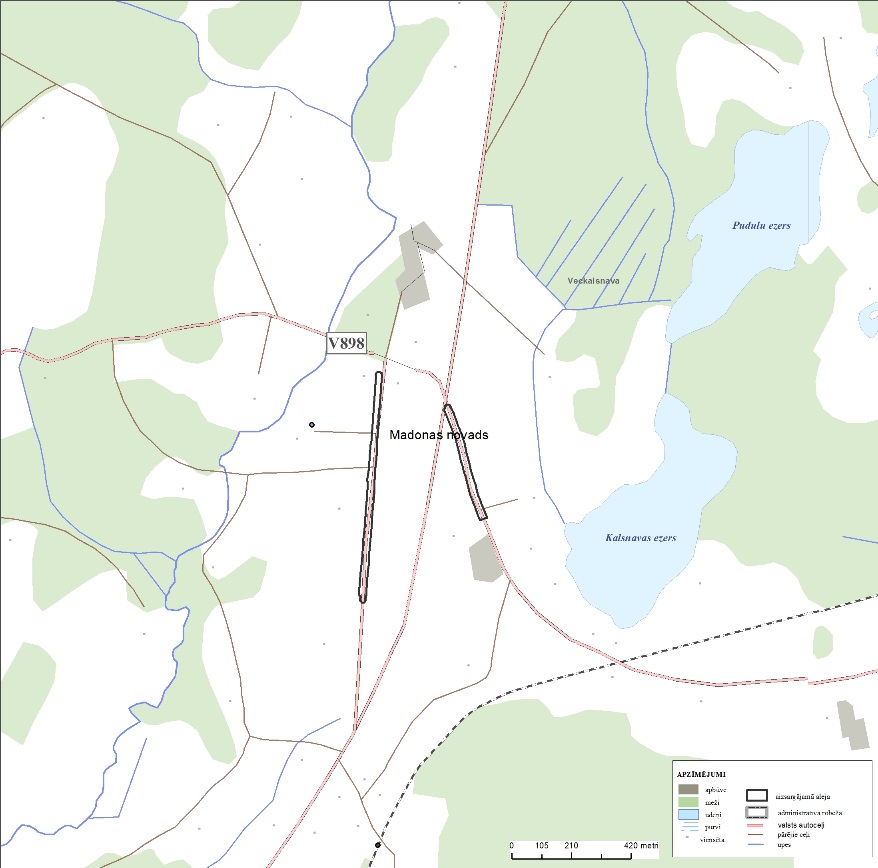 64.pielikumsMinistru kabineta2005.gada 22.novembra noteikumiem Nr.888Ozolkalna alejas shēma”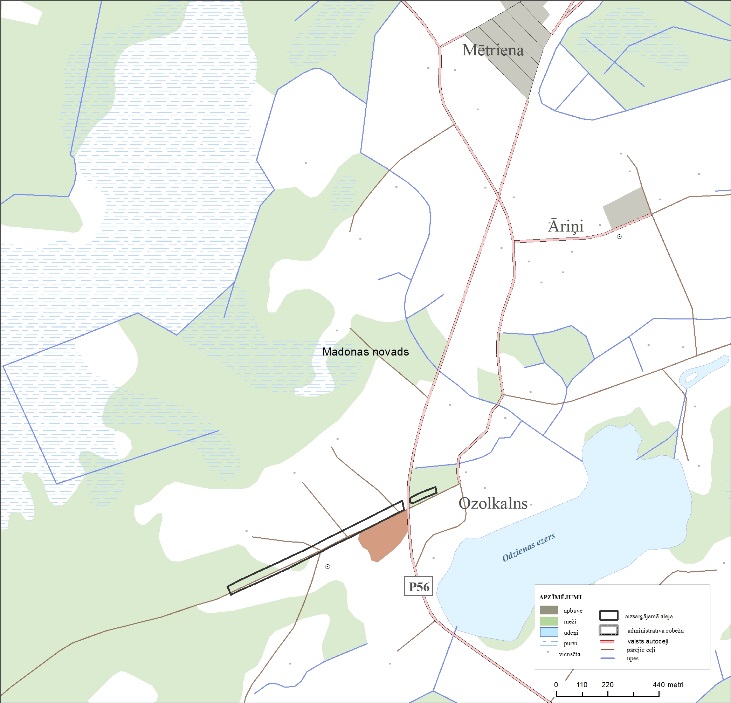 Ministru prezidents	Arturs Krišjānis Kariņš Vides aizsardzības un reģionālās attīstības ministrs	Juris Pūce“1.61.Lubānas – MeirānualejaLubānas novadsIndrānu pagasts61.pielikums1.62.Raiskuma aleja Pārgaujas novadsRaiskuma pagasts62.pielikums1.63.Veckalsnavas alejaMadonas novadsKalsnavas pagasts63.pielikums1.64.Ozolkalna alejaMadonas novadsMētrienas pagasts64.pielikums”